Rotary Club of Jackson2020 MentorScholarship Program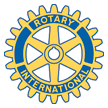 Deadline:  March 20, 2020INTRODUCTIONSince its formation in 1914, the Rotary Club of Jackson has reached out to the community with special projects to fulfill its motto: “Service Above Self; He Profits Most Who Serves Best.”In 1990, the Club’s Youth Charities Committee recommended a college scholarship program for deserving youth who had potential as future leaders of Mississippi, but who lacked sufficient financial means to reach their goals.  Instead of providing loans that had to be repaid, the committee wanted the scholarship recipients to give time back to the community in service, tutoring younger students and providing leadership by helping others.The club established the Jackson Rotary Club’s Mentor Scholarship Program to help fill this need by recognizing young men and women who exhibit potential as productive citizens of Mississippi.  The scholarship is designed to help develop the knowledge and skills of future leaders of Mississippi. Scholarship recipients will be selected by the club’s Mentor Scholarship Committee.  Their choices will be based on each student’s potential, financial need, and high school performance.  Information on test scores, grades, courses taken, quality of written expression, involvement in extra-curricular activities, attendance, outside employment, and other responsibilities will be considered.  Substantiated statements by references regarding potential will be given prime consideration.This college scholarship program is a maximum $16,000 total grant, payable at up to $4,000 per year for four years.  The scholarship awards will be sent directly to the college or university indicated by the recipient and applied to registration, tuition, and other on campus costs.  In no situation will the students receive the funds directly.To assist the scholarship recipients, a member of the Rotary Club is assigned as a mentor to guide and advise each student.The Rotary Club of Jackson is proud to offer this opportunity for outstanding seniors who graduate in 2020.More information about our Rotary Club can be found on the Web at:www.rotaryclubofjackson.orgAPPLICANT ELIGIBILITY REQUIREMENTSApplicant must be a graduating senior who desires to continue his/her education at a college, university, junior college, or community college in Mississippi.Applicants must have an ACT score of 18 or higher (or equivalent SAT score). Applicants must have a high school average of B or higher or 3.0 or higher.Applicants must be in a household where the combined family income does not exceed $60,000 per year as determined by the FAFSA.Applicants must reside in Hinds, Madison or Rankin County.APPLICATION PROCEDURESTo be considered for selection, you must complete:The Mentor Scholarship Program Application (page 4)A one-page essay of approximately 350 words, double-spaced, answering the following:“The lessons we take from obstacles we encounter in life can be fundamental to later success. Please tell us of a time when you faced a challenge, setback, or failure. How could this scholarship affect your life regarding future challenges, setbacks, or failures?” Official high school transcript with ACT or SAT scoresThree letters of recommendation.  Letters must be from a teacher or a counselor and two other adults not related to the student.  The letters should describe the student’s potential, character, personality, initiative, drive, home activities, home background and/or other factors supporting the applicant’s candidacy.School Certification Form (page 5)The Free Application for Federal Student Aid (FAFSA) - include the Student Aid Report in the application packet.  If you need help with the FAFSA, you may call the Jackson Get2College Center at 601.321.5533 for an appointment to assist in completion of the FAFSA. Wallet-sized photographSELECTION PROCESSApplicants must file scholarship application by Friday, March 20, 2020.The top candidates will be selected by early April by a panel composed of members of the Rotary Mentor Scholarship Program Committee.Top candidates must:Call the Jackson Get2College Center at 601.321.5533 to make an appointment for review of the cost of college and how to pay for college. Appointment must occur before Friday, April 24, 2020.Be interviewed by the Rotary Mentor Scholarship Program Committee (finalists will be contacted by the Rotary Club office to set up this interview).Recipients will be notified by Wednesday, May 15, 2020, by the Rotary Club of Jackson.New scholarship recipients will be honored at the Rotary Club luncheon meeting on Monday, June 1, 2020.   ATTENDANCE IS MANDATORY.REQUIREMENTS FOR MAINTAINING/RENEWING COLLEGE SCHOLARSHIPRecipients must maintain an overall 2.5 grade point average.Recipients must provide some type of supervised community service, such as volunteering as a tutor in an elementary or secondary school, for a minimum of four hours weekly, beginning with second semester of the freshmen year.Recipients must communicate with their assigned Rotary Club Mentor monthly regarding academic progress and mentoring participation.Recipients are obligated, if requested, to attend at least one meeting of the Rotary Club of Jackson to report on his/her activities for the year.Recipients must remain a fulltime student as defined and verified by the college.Relatives of current Rotary Club members are not eligible to apply.2020 MENTOR SCHOLARSHIP PROGRAM APPLICATION(Directions:  Application must be typed or handwritten legibly in ink.)  Today’s Date: _________________Name of Student __________________________________________________________ Age _________   Date of Birth _______________________ Social Security Number _______________________________Address ______________________________________________________________________________                        Street                                                      	  City			 State		 ZipPhone_________________________ E-mail _________________________________________________Mother’s Name ______________________________________ Occupation _______________________Address __________________________________________________ Gross Annual Salary ___________ 
                       (if different from student)Father’s Name _______________________________________ Occupation _______________________Address __________________________________________________ Gross Annual Salary ___________                     (if different from student)Number in Family Household _________ Ages of Household Members ___________________________Name of High School ______________________________________________ Rank in Class __________School Address ______________________________________ School Phone Number _______________Graduation Date __________________  Grade Point Average _______  Test Scores:   _______   _______                                                                                                                                                           ACT             SAT        Name of institution you plan to attend ____________________________________________________Career Plans _______________________________________________________________________________________________________________________________________________________________Honors/Awards/ Distinctions Received _______________________________________________________________________________________________________________________________________________________________________________________________________________________________School/Community Activities _______________________________________________________________________________________________________________________________________________________________________________________________________________________________________I certify that the preceding information is true and correct to the best of my knowledge.  I authorize the Rotary Mentor Scholarship Committee to receive and review my submitted school records and financial information.Student’s Signature:  ______________________________________________    Date _______________Parent’s Signature:  _______________________________________________    Date _______________ Return Complete Application Packet by March 20, 2020 to:Rotary Club of JacksonAttention:  Scholarship CommitteeP. O. Box 3807 Jackson, MS  39207School Certification Form (Should be obtained through the Counseling or Principal’s Office and must be signed by the Principal)______________________________ (name of student), a graduating senior, is applying for a Rotary Club of Jackson Mentor Scholarship worth up to $16,000.  Please provide the information about this student that you feel should influence his or her eligibility, including the practice of good citizenship.  How long have you known this student and in what context? ________________________________________ ____________________________________________________________________________________________________________________________________________________________________________________What are the first words that come to your mind to describe this student? _____________________________ ____________________________________________________________________________________________________________________________________________________________________________________Ratings   Compared to other students in his or her class year, how do you rate this student in terms of:Has the applicant ever been found responsible for a disciplinary violation at your school from 9th grade forward, whether related to academic misconduct or behavioral misconduct that resulted in the applicant’s probation, suspension, removal, dismissal or expulsion from your institution?  ___YES ___NOTo your knowledge, has the applicant ever been adjudicated guilty or convicted of a misdemeanor, felony or other crime?  ___ YES ___NOIf you answered “yes” to either or both questions, please attach a separate sheet to give the approximate date of each incident and explain the circumstances.I RECOMMEND THIS STUDENT:    ___ with reservation    ___ fairly strongly    ___strongly    ___enthusiasticallyOfficial’s Signature and Title __________________________________________________________________   Date ____________________School____________________________________________________________This form may be returned in a sealed and signed envelope to the student to submit with his/her 
Scholarship Application Packet, or mailed directly to the address below by March 20, 2020.Rotary Club of Jackson   Attention:  Scholarship Committee	P.O. Box 3807, Jackson, MS  39207APPLICATION CHECKLISTYour complete application packet should include the following:□   Completed Application form (page 4)□   Essay (Approximately 350 words, double-spaced)□   High School transcript with ACT or SAT scores□   Three letters of recommendation (teacher or counselor and two others)□   School Certification form (page 5)□   Student Aid Report from the FAFSA (Free Application for Federal Student Aid) 
□   Photograph (wallet size)The committee will not consider application packets that are incomplete. Remember, it is your responsibility to be sure that all materials are included.Applications must be signed and mailed to the Rotary office at the following address and postmarked on or before the deadline of Friday, March 20, 2020.Send applications to:	Rotary Club of Jackson	Scholarship Committee	P.O. Box 3807	Jackson, MS 39207Please address questions to:Sandra Shelson, Scholarship Chair, 
at 601.927.8545 or sandra.shelson@healthy-miss.orgVery goodOne of topGood(well  Out-few I'veBelow Average(aboveaboveExcellentstandingencounteredNo basisaverageaverage)average)(top 10%)(top 5%)(top 1%)Personal qualities and characterAcademic achievementExtracurricular accomplishments